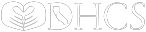 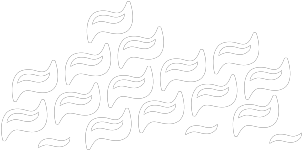 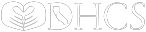 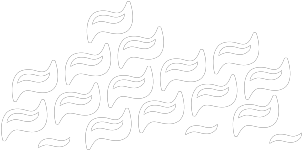 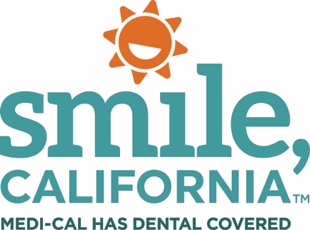 SmileCalifornia.orgNyob Zoo Medi-Cal Tus Tswv Cuab,Kev ua kom koj cov hniav tsis muaj mob yog ib qho zoo tshaj uas koj tuaj yeem ua tau rau koj txoj kev noj qab haus huv. Kev txhuam thiab muab xov los dig hniav txhua hnub yog cov hauj lwm tseem ceeb ntawm kev noj qab haus huv, thiab yuav tsum mus ntsib kws kho hniav tsis tu ncua.Ua Medi-Cal cov tswv cuab, koj cov kev pab uas koj tau txais thiab koj tus menyuam cov yuav muaj cov kev pab them nqi kho hniav! Medi-Cal muab kev pab kho hniav dawb lossis tus nqi pheej yig kom pab tau koj thiab koj cov hniav tsis muaj mob. Nco ntsoov tias:• Thawj tus hniav lossis thaum muaj hnub nyoog ib xyoos. Koj tus me nyuam mos liab yuav tsum mus ntsib tus kws kho hniav thaum nws cov kaus hniav pib tuaj los sis thaum txog nws thawj lub hnub yug, seb qhov twg los ua ntej.• Foob rau cov kaus hniav tam sim no kom tsis txhob lwj. Nrog koj tug kws kho hniav tham txog cov tshuaj foob hniav. Cov kev foob hniav no yuav pab tiv thaiv tau cov hniav kab noj los yog hniav lwj.• Cov kev pab kho hniav rau cov neeg muaj hnub nyoog tau rov muab pab sawv daws puv ntoob li qub. Txij li Lub Ib Hlis 1, 2018, lub Tsev Haujlwm Saib Xyuas Kev Noj Qab Haus Huv (DHCS) tau rov muab cov kev pab kho hniav rau cov muaj hnub nyoog 21 xyoos thiab tshaj saud kom tau cov kev pab them nqi kho hniav puv ntoob.Kawm kom paub ntau ntxiv txog koj cov kev pab kho hniav thiab nrhiav Medi-Cal ib tus kws kho hniav nyob ze ntawm koj ntawm SmileCalifornia.org lossis hu rau Denti-Cal Tus Xov Tooj Pab Cov Tswv Cuab ntawm 1-800-322-6384. Qhov hu no yog hu dawb xwb! Muaj Medi-Cal cov neeg sawv cev rau kev kho hniav los teb koj cov lus nug thaum 8:00 teev sawv ntxov txog 5:00 teev tsaus ntuj, hnub Monday txog Friday.Cov neeg sawv cev no tuaj yeem pab tau koj hauv kev:• Nrhiav ib tus kws kho hniav.• Teem caij mus ntsib kws kho hniav.• Nrhiav cov lus qhia ntxiv txog koj cov kev pab kho hniav.• Teb cov lus nug txog Medi-Cal Qhov Kev Pab Cuam Kho Hniav.• Tau txais cov ntaub ntawv qhia txog kev dag thiab ua txhaum kev pab cuam txoj cai.• Tau txais cov ntaub ntawv hais txog kev daws cov teeb meem hauv txoj kev kho hniav. Thov hais txog tsab ntawv no thaum koj hu tuaj.Ua Tsaug,Medi-Cal Qhov Kev Pab Cuam Kho HniavDepartment of Health Care ServicesPO Box 15539Sacramento, CA 95852-0609 www.denti-cal.ca.gov